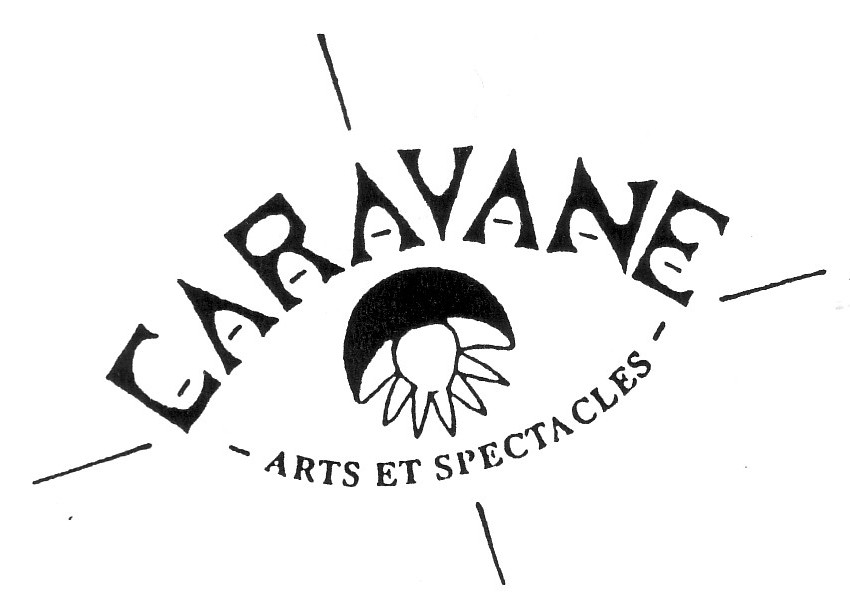 CARAVANE présenteAU CŒUR DU VENTSpectacle intimiste de musique ancienneSylvain Chiasson et Sarah BarbieuxDEVIS TECHNIQUE  1 micro sur pied pour voix SM 58 (Sarah Barbieux)1 DI pour harpe celtique (Sylvain Chiasson)1 XLR pour drum de pied 1 XLR pour flûte de Pan 2 moniteurs1 banc style cabaret Sarah Barbieux  Sylvain Chiassonwww.troupecaravane.com caravane@telmilot.net                                                                                          (819) 268-2704          